Actividad Experimental 1.- Accede a la simulación “Globos y electricidad estática” a través de la aplicación “Chemestry & Physics simmulations” ó mediante el siguiente link: https://phet.colorado.edu/sims/html/balloons-and-static-electricity/latest/balloons-and-static-electricity_es_MX.html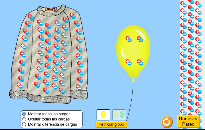 2.- “Juega” libremente con la simulación durante 3 minutos3.- En el menú inferior selecciona “Mostrar todas las cargas”, posteriormente, selecciona “Reiniciar globo”4.- ¿Qué representan las esferas rojas y azules?5.-En el globo ¿Hay más esferas azules o rojas? ¿Y en el abrigo, y la pared?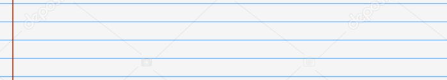 6.- Toca la manga del abrigo con el globo ¿Qué sucedió con las cargas (esferas azules y rojas)? ¿Qué tipo de cargas absorbió el globo, positivas o negativas? ¿De dónde absorbió el globo tales cargas?¿Predomina alguna tipo de carga en el globo antes del frotamiento? ¿Predomina alguna tipo de carga en el abrigo antes del frotamiento?7.-Has lo que consideres necesario para que el globo absorba aproximadamente la mitad de las cargas negativas del abrigo8.- Coloca el globo a medio camino entre el abrigo y la pared9.- Suelta el globo10.- ¿Qué ocurrió?11.- ¿A qué crees que se deba el fenómeno observado?Con base en lo observado: ¿Qué sucede cuando 2 o más cargas diferentes (de diferente signo) se encuentran cerca?12.- Presiona el botón “Reiniciar globo”. A continuación pon al globo en contacto con la pared¿Qué sucedió?13.- Has que el globo absorba todas las cargas negativas del abrigo14.- Acerca el globo a la pared¿Qué observaste? También realiza un dibujo de lo sucedidoEn el menú inferior habilita 2 globos en vez de uno.Has lo que consideres necesario para que los globos se repelan entre sí¿Qué tuviste que hacer para que se repeliesen? Agrega una captura de pantalla¿Cómo podemos distinguir cuando un cuerpo se ha cargado eléctricamente? 